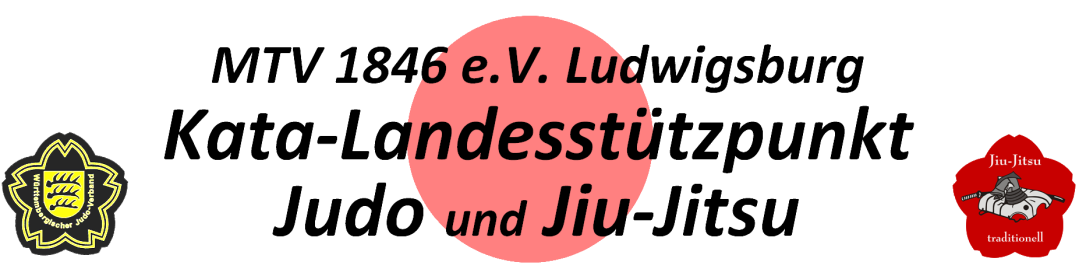 Kata en détail:Katame-no-Kata und Kodokan Goshin-Jutsufür Kata-Interessierte, Kata-Athleten, Trainer, Kata-Wertungsrichter
und andere MultiplikatorenAusrichter:MTV 1846 e.V. LudwigsburgVeranstalter:MTV 1846 e.V. Ludwigsburg Kata-LandesstützpunktZeit:Samstag, 15. Juni 2024von 10:00 Uhr bis 15:30 UhrOrt/Halle:in zwei Dojo des MTV-LB, Brünner Straße 11, 71638 LudwigsburgLehrgangsinhalte:Techniken und Hintergründe der Katame-no-Kata und Kodokan Goshin-JutsuTaiso zum AufwärmenDieser Lehrgang richtet sich hauptsächlich an Teilnehmer an Meisterschaften, aber auch an interessierte Trainer und/oder andere Multiplikatoren.Anerkennung:-	als Jiu-Jitsu-Dan-Vorbereitungslehrgang-	als Modul-Sektionslehrgang des Württembergischen Judo-Verbandes bei Dan-Prüfungen -	als DJB-Fortbildung für DJB-Kata-Wertungsrichter einer Teilnahme an der Katame-no-Kata und Kodokan Goshin-Jutsu EinheitenReferenten:Sebastian Frey 	6. Dan: DJB Kata-Referent und IJF Kata-Judge, Vizeweltmeister Katame-no-Kata 2012Jenny Frey	5. Dan: DJB Vizepräsidentin, DJB Taiso-Ausschuss, Weltmeisterin Kodokan Goshin-Jutsu 2018Meldungen:Meldungen ausschließlich über folgendes Formular: https://bit.ly/30jhA6g    bis spätestens 07.06.2024Achtung: Teilnehmerzahl ist begrenzt. Bei mangelnden Anmeldungen wird der Lehrgang nicht stattfinden.Kosten:25 €Haftung:Die Teilnehmer müssen für Unfall- und Haftpflichtversicherung selbst Sorge tragen. Veranstalter und Ausrichter übernehmen keinerlei Haftung!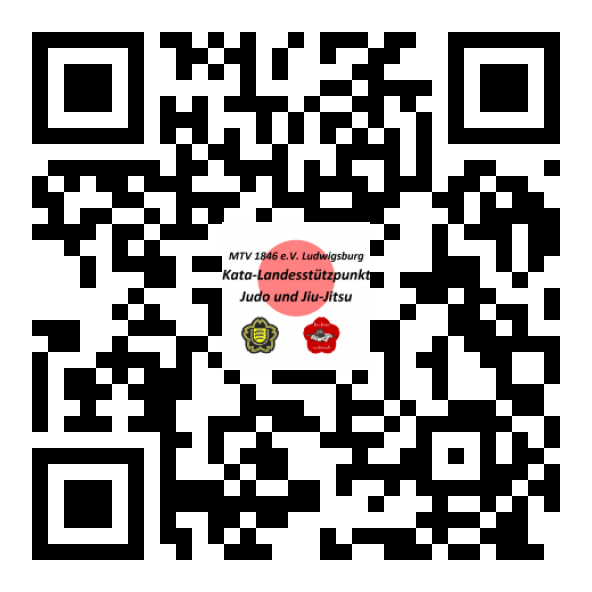 Sonstiges:bitte nur weiße Budo-GiFür das leibliche Wohl ist gesorgt.